KAPS 2 Month questionnaire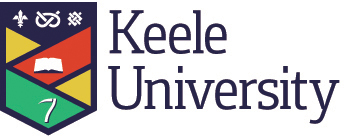 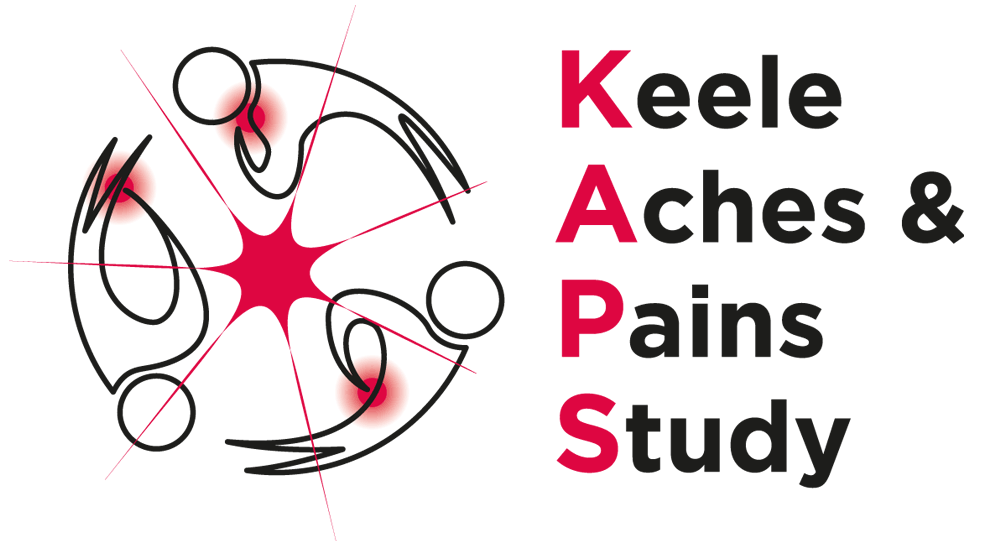 Questionnaire Follow-up at 2 monthsINSTRUCTIONS FOR THIS QUESTIONNAIREPlease can you answer all the questions, even if you feel that they do not apply to you.  Questions are arranged in sections asking about your aches, pain or stiffness (your pain condition), your feelings about pain, your general health, and general questions about you.  Some questions may look like others, but they tell us different things, so please fill them in anyway. Please take the time to read and answer each question carefully.Most of the questions can be answered by putting a cross in a box next to or under your answer. For example, if you wish to answer ‘Not at all’, cross the box like this: Or indicating Yes or No, again place a cross in the box next to your answerHere is another example: how to answer a question if you don’t have any pain:Here is an example of how to answer a question if you are completely confident:
Now please continue and fill in this questionnaireSection AThe following questions are about the aches, pain or stiffness you visited your doctor or nurse with approximately two months ago (we will refer to this as your “pain condition”). According to our records from your response to the first questionnaire your pain condition was in…2) Thinking now about your pain condition, please cross one box for each of these questions. In the past 7 days…Please continue on the next pageStill thinking about the same pain condition that you visited your GP or nurse about two months ago3) How would you rate your pain on a 0-10 scale at the present time, that is right now, where 0 is ‘no pain’ and 10 is ‘pain as bad as could be’?(Please cross one box)4) In the last 2 weeks, on average, how intense was your usual pain rated on a 0-10 scale, where 0 is ‘no pain’ and 10 is ‘pain as bad as could be’?
 (Please cross one box)5) In the last 2 weeks, how intense was your least painful pain rated on a 0-10 scale where 0 is ‘no pain’ and 10 is ‘pain as bad as could be’? (Please cross one box)6) Overall, how bothersome has your pain been in the last 2 weeks? 
                                           (Please cross one box)7) Please think about your pain condition over the last 2 weeks, as you answer the following questions. (Please cross one box on each row)8) Please think about your pain condition over the last 2 weeks as you answer the following questions. (Please cross one box on each row)Section BThe following questions are about the health professionals you have seen and treatments you have received for your pain condition (aches, pain or stiffness) in the last 2 months. 1) Please write in the table below the number of times you have seen each type of health professional in the last 2 months for your pain condition. Indicate whether you have seen them at home or at their practice.2) During the last 2 months, have you been to see any other health care professionals for your pain condition, either in an NHS service or private care? Further treatments or investigations (e.g. x-rays, surgery) are covered in question 3 on the next page. Please write in the number of times you have seen each health care professional in the last 2 months for your pain condition.3) In the last 2 months, have you attended an NHS or private hospital for any investigations or treatments (e.g. x-ray, MRI scan, surgery, epidural injection) related to your pain condition? Please do not include any initial appointments reported in question 1 of this section. 4) In the last 2 months, have you stayed overnight as an inpatient in an NHS or private hospital for your pain condition?5) In the last 2 months, have you personally bought any over-the-counter medicines (items that you buy from the chemist / supermarket), treatments or appliances to help your pain condition? These can include painkillers, anti-inflammatory drugs / creams / sprays, massage oils, TENS machine, corsets etc, as well as any herbal or complementary remedies.Section C1) For each of the five sets of statements that follow, please cross the one box that best describes your own health state today.4) During the past four weeks, how much of the time have you had any of the following problems with your work or other regular daily activities as a result of your physical health? (Please cross one box on each line)5) During the past four weeks, how much of the time have you had any of the following problems with your work or other regular daily activities as a result of any emotional problems (such as feeling depressed or anxious)? 
                                                       (Please cross one box on each line)6) The following questions are about activities you might do during a typical day. Does your health now limit you in these activities? If so, how much? 
                                                            (Please cross one box on each line)7) In the last week, on how many days did you do vigorous physical activities?8) How TRUE or FALSE is each of the following statements for you?                                                     (Please cross one box on each line)Please cross one box for each of the following questions.9) During the past four weeks, to what extent has your physical health or emotional problems interfered with your normal social activities with family, friends, neighbours, or groups?10) How much bodily pain have you had during the past four weeks? 
Please cross one box for each of the following questions.11) During the past four weeks, how much did pain interfere with your normal work (including both work outside the home and housework)? 
12) During the past four weeks, how much of the time has your physical health or emotional problems interfered with your social activities (like visiting with friends, relatives, etc.)?13) This question is about your sleep patterns over the last four weeks. 
                                                             (Please cross one box on each line)14) These questions are about how you feel and how things have been with you during the past four weeks. For each question, please give the one answer that comes closest to the way you have been feeling.                                                   (Please cross one box on each line)END OF QUESTIONNAIREThank you for taking the time to fill in this questionnaire, your answers will be very useful to us. Please check that you have answered all of the questions.Please fill in today’s date:If you have any further questions about this questionnaire or the study in general, you can telephone Nicola Halliday on 01782 734987 during office hours. Nicola is the study co-ordinator who is looking after this project.If you have recently changed your address or telephone number, or are planning to move house in the next month or so, please telephone Nicola Halliday on 01782 734987 with your new details, or enclose them with this questionnaire. This will ensure that the researchers continue to keep your information up to date.Please return your questionnaire in the FREEPOST envelope provided (no stamp needed).Thank you for your help with this research project.Not at allNot at allNot at allNot at allNot at allSlightlySlightlySlightlySlightlySlightlyModeratelyModeratelyModeratelyModeratelyModeratelyVery muchVery muchVery muchVery muchVery muchExtremelyExtremelyExtremelyExtremelyExtremelyXYes….. No…..  No pain  No pain  No pain  No pain  No pain  No pain  No painPain as bad as could bePain as bad as could bePain as bad as could bePain as bad as could bePain as bad as could bePain as bad as could bePain as bad as could be000111222333444555666777888999101010X  Not at all  confident    Completely       confident0123456Affix sticker hereAffix sticker hereAffix sticker hereAffix sticker hereAffix sticker hereAffix sticker hereAffix sticker hereAffix sticker hereAffix sticker hereAffix sticker hereAffix sticker hereAffix sticker hereAffix sticker hereAffix sticker hereAffix sticker hereAffix sticker hereAffix sticker hereAffix sticker hereAffix sticker hereAffix sticker here1) Compared with when you saw your doctor or nurse with this pain condition 2 months ago, how do you feel your pain is now?1) Compared with when you saw your doctor or nurse with this pain condition 2 months ago, how do you feel your pain is now?1) Compared with when you saw your doctor or nurse with this pain condition 2 months ago, how do you feel your pain is now?1) Compared with when you saw your doctor or nurse with this pain condition 2 months ago, how do you feel your pain is now?1) Compared with when you saw your doctor or nurse with this pain condition 2 months ago, how do you feel your pain is now?1) Compared with when you saw your doctor or nurse with this pain condition 2 months ago, how do you feel your pain is now?1) Compared with when you saw your doctor or nurse with this pain condition 2 months ago, how do you feel your pain is now?1) Compared with when you saw your doctor or nurse with this pain condition 2 months ago, how do you feel your pain is now?1) Compared with when you saw your doctor or nurse with this pain condition 2 months ago, how do you feel your pain is now?1) Compared with when you saw your doctor or nurse with this pain condition 2 months ago, how do you feel your pain is now?1) Compared with when you saw your doctor or nurse with this pain condition 2 months ago, how do you feel your pain is now?1) Compared with when you saw your doctor or nurse with this pain condition 2 months ago, how do you feel your pain is now?1) Compared with when you saw your doctor or nurse with this pain condition 2 months ago, how do you feel your pain is now?1) Compared with when you saw your doctor or nurse with this pain condition 2 months ago, how do you feel your pain is now?1) Compared with when you saw your doctor or nurse with this pain condition 2 months ago, how do you feel your pain is now?Completely recoveredCompletely recoveredMuch betterMuch betterBetterBetterBetterNo changeNo changeWorseWorseWorseMuch worseMuch worseMuch worsea) How much did this pain interfere with your enjoyment of life?a) How much did this pain interfere with your enjoyment of life?a) How much did this pain interfere with your enjoyment of life?a) How much did this pain interfere with your enjoyment of life?a) How much did this pain interfere with your enjoyment of life?Not at allA little bitSomewhatQuite a bitVery muchb) How much did this pain interfere with your ability to concentrate? b) How much did this pain interfere with your ability to concentrate? b) How much did this pain interfere with your ability to concentrate? b) How much did this pain interfere with your ability to concentrate? b) How much did this pain interfere with your ability to concentrate? Not at allA little bitSomewhatQuite a bitVery much2) In the past 7 days…	 (Please cross one box for each question)c) How much did this pain interfere with your day to day activities? 2) In the past 7 days…	 (Please cross one box for each question)c) How much did this pain interfere with your day to day activities? 2) In the past 7 days…	 (Please cross one box for each question)c) How much did this pain interfere with your day to day activities? 2) In the past 7 days…	 (Please cross one box for each question)c) How much did this pain interfere with your day to day activities? 2) In the past 7 days…	 (Please cross one box for each question)c) How much did this pain interfere with your day to day activities? Not at allA little bitSomewhatQuite a bitVery muchd) How much did this pain interfere with doing tasks away from home (e.g. getting groceries, running errands)? d) How much did this pain interfere with doing tasks away from home (e.g. getting groceries, running errands)? d) How much did this pain interfere with doing tasks away from home (e.g. getting groceries, running errands)? d) How much did this pain interfere with doing tasks away from home (e.g. getting groceries, running errands)? d) How much did this pain interfere with doing tasks away from home (e.g. getting groceries, running errands)? Not at allA little bitSomewhatQuite a bitVery muche) How much did this pain interfere with your enjoyment of recreational activities? e) How much did this pain interfere with your enjoyment of recreational activities? e) How much did this pain interfere with your enjoyment of recreational activities? e) How much did this pain interfere with your enjoyment of recreational activities? e) How much did this pain interfere with your enjoyment of recreational activities? Not at allA little bitSomewhatQuite a bitVery muchf) How often did this pain keep you from socialising with others?f) How often did this pain keep you from socialising with others?f) How often did this pain keep you from socialising with others?f) How often did this pain keep you from socialising with others?f) How often did this pain keep you from socialising with others?NeverRarelySometimesOftenAlwaysNo painNo painPain as bad as could bePain as bad as could bePain as bad as could be011223344556677888910No painNo painPain as bad as could bePain as bad as could bePain as bad as could be011223344556677888910No painNo painPain as bad as could bePain as bad as could bePain as bad as could be0112233445566778888910Not at allSlightlyModeratelyVery muchExtremelyYesNoa) In the last 2 weeks, have you had pain in more than one part of your body?b) In the last 2 weeks, have you only been able to walk short distances because of your pain?c) In the last 2 weeks, have you had to dress more slowly than usual because of your pain?d) In the last 2 weeks, has your most painful area been in your arm (hand, wrist, elbow or shoulder)?e) Do you feel it is unsafe for a person with a condition like yours to be physically active?f) Have you had worrying thoughts about your pain a lot of the time in the last 2 weeks?g) Do you feel that your pain is terrible and it’s never going to get any better? (yes to both)h) In the last 2 weeks, have you stopped enjoying all the things you usually enjoy because of your pain?i) Have you felt worn out or lacking in energy in the last 2 weeks?j) Has your pain made you feel down or depressed in the last 2 weeks?k) In the last 2 weeks have you been bothered a lot by your pain?l) Do you have any other important health problems?YesNoa) Has your pain interfered a lot with your daily activities in the last 2 weeks?b) In the last 2 weeks, has your pain stopped you from leading a normal life?c) Do you often feel unsure about how to manage your pain condition? d) Do you think your pain condition will last a long time?e) In the last 2 weeks, have you had trouble falling asleep because of your pain?f) Do you feel your pain is never going to get any better? g) Have you ever had treatment for this pain condition that did not help?h) Do you feel that there is nothing you or anyone else can do to help your pain condition?i) In the last 2 weeks have you had troublesome joint or muscle pain in more than one part of your body?j) Does your pain stop you from reaching most of your goals in life?k) Do you often feel unable to cope with your pain?l) Do you feel you might hurt or harm yourself if you are physically active?m) Has your pain had a bad or negative effect on any of your close relationships?n) Do you feel your pain is terrible?o) Have you had trouble staying asleep because of your pain in the last 2 weeks?Health care professionalHomePracticee.g. General practice nurse13Doctor (GP)Practice/District NurseOther (please specify).......................................................Other (please specify).......................................................Other (please specify).......................................................Other (please specify).......................................................Other (please specify).......................................................Yes………... Please complete the table below. No…………. Please turn to question 3 on the next page. Health care professionalNHSPrivatee.g. Physiotherapist03Consultant/ specialist/ hospital doctor (outpatient clinic)PhysiotherapistAcupuncturistOsteopathOther (please specify)........................................................Other (please specify)........................................................Other (please specify)........................................................Other (please specify).........................................................Other (please specify).........................................................Yes………... Please complete the table below to give us some details. No…………. Please proceed to question 4. Treatment or investigationReason for attendanceNumber of investigations or treatments in NHSNumber of investigations or treatments in private practicee.g. x-rayKnee pain10Yes………... Please complete the table below to give us some details. No…………. Please turn to question 5 on the next page. Reason for inpatient stayNumber of days inNHS hospitalNumber of days in private hospitale.g. hip joint replacement60Yes………... Please complete the table below to give us some details. No…………. Please move on to section C on the next page. Medicine /Treatment /ApplianceCost (£)e.g. paracetamol56pMobilityI have no problems walking about...........................................I have slight problems walking about......................................I have moderate problems walking about...............................I have severe problems walking about....................................I am unable to walk about.......................................................Self-CareI have no problems washing or dressing myself.....................I have slight problems washing or dressing myself.................I have moderate problems washing or dressing myself..........I have severe problems washing or dressing myself...............I am unable to wash or dress myself.......................................Usual activities (e.g. work, study, housework, family or leisure activities).I have no problems doing my usual activities..........................I have slight problems doing my usual activities.....................I have moderate problems doing my usual activities...............I have severe problems doing my usual activities...................I am unable to do my usual activities......................................Please cross the one box within each section that best describes your own health state today.Please cross the one box within each section that best describes your own health state today.Please cross the one box within each section that best describes your own health state today.Pain / DiscomfortI have no pain or discomfort....................................................I have slight pain or discomfort................................................I have moderate pain or discomfort.........................................I have severe pain or discomfort.............................................I have extreme pain or discomfort...........................................Anxiety / DepressionI am not anxious or depressed................................................I am slightly anxious or depressed..........................................I am moderately anxious or depressed...................................I am severely anxious or depressed........................................I am extremely anxious or depressed.....................................2) In general, would you say your health is:   (Please cross one box)2) In general, would you say your health is:   (Please cross one box)2) In general, would you say your health is:   (Please cross one box)2) In general, would you say your health is:   (Please cross one box)2) In general, would you say your health is:   (Please cross one box)ExcellentVery GoodGoodFairPoor3) Compared to one year ago, how would you rate your health in general now? (Please cross one box)3) Compared to one year ago, how would you rate your health in general now? (Please cross one box)3) Compared to one year ago, how would you rate your health in general now? (Please cross one box)3) Compared to one year ago, how would you rate your health in general now? (Please cross one box)3) Compared to one year ago, how would you rate your health in general now? (Please cross one box)Much better now than one year agoSomewhat better now than one year agoAbout the same as one year agoSomewhat worse now than one year agoMuch worse now than one year agoAll of the timeMost of the timeSome of the timeA little of the timeNone of the timea) Cut down on the amount of time you spent on work or other activitiesb) Accomplished less than you would likec) Were limited in the kind of work or other activitiesd) Had difficulty performing the work or other activities (for example, it took extra effort)All of the timeMost of the timeSome of the timeA little of the timeNone of the timea) Cut down on the amount of time you spent on work or other activitiesb) Accomplished less than you would likec) Did work or other activities less carefully than usualYes, limited a lotYes, limited a littleNo, not limited at alla) Vigorous activities, such as running, lifting heavy objects, participating in strenuous sports.b) Moderate activities, such as moving a table, pushing a vacuum cleaner, bowling, playing golf.c) Lifting or carrying groceries.d) Climbing several flights of stairs.e) Climbing one flight of stairs.f) Bending, kneeling or stooping.g) Walking more than a mile.h) Walking several hundred yards.i) Walking one hundred yards.j) Bathing or dressing yourself.None1 day2 days3 days4 days5 days or moreDefinitely trueMostly trueDon’t knowMostly falseDefinitely falsea) I seem to get sick a little easier than other peopleb) I am as healthy as anybody I knowc) I expect my health to get worsed) My health is excellentNot at allSlightlyModeratelyQuite a bitExtremelyNoneVery mildMildModerateSevereVery severeNot at allA little bitModeratelyQuite a bitExtremelyAll of the timeMost of the timeSome of the timeA little of the timeNone of the timeOver the last four weeks did you…Not at allOn some nightsOn most nightsa) Have trouble falling asleep?b) Wake up several times in the night?c) Have trouble staying asleep?d) Wake up after your usual sleep feeling tired and worn out?How much time during the past four weeks…All of the timeMost of the timeSome of the timeA little of the timeNone of the timea) Did you feel full of life?b) Have you been very nervous?c) Have you felt so down in the dumps that nothing could cheer you up?d) Have you felt calm and peaceful?e) Did you have a lot of energy?f) Have you felt downhearted and depressed?g) Did you feel worn out?h) Have you been happy?i) Did you feel tired?DayDayMonthMonthYearYearYearYear20